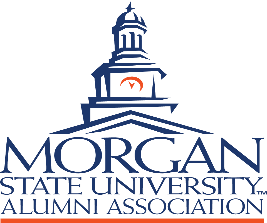 Howard County ChapterBear Pride Scholarship ApplicationFor Continuing StudentsThe Howard County Chapter of Morgan State University Alumni Association is offering scholarship awards to Howard County residents who are graduating Howard County High School seniors or currently attending Howard Community College. The applicant must plan to enroll and attend Morgan State University for the upcoming academic year.Eligibility:To qualify for this scholarship, the applicant must:Be a continuing student at Morgan State University.Be a Howard County resident.Have a 2.6 or better grade point averageSelection:Scholarship applications are to be postmarked no later than April 1st. Scholarship recipients will be determined no later than April 15th by the chapter scholarship committee. Recipients will be notified by April 30th.  If the scholarship applicant does not receive an award notification by April 30th, it unfortunately means that the applicant will not receive a scholarship award for this application year. Awards:Awards vary in amount. The amount of the award will be announced and presented at the Howard County Chapter Scholarship Awards Ceremony in June. Checks will be disbursed upon verification of student enrollment as a full- time student at Morgan State University.Rev. 2/14/2020										    1The Application Package:Consideration will be given to candidates submitting complete application packages. To apply follow these steps:Print or type all required information on the attached application.Attach an official, sealed transcript containing current grades.Attach two sealed letters of recommendation from non-family members (school, community, church).Attach a volunteer verification letter from an accepted campus related organization.Attach a 500-word essay which clearly explains how this scholarship will assist you in achieving your goal of obtaining a college education at Morgan State University.A complete application package must be postmarked no later than April 1st of the application year.Mail to:Scholarship Committee Howard County ChapterMorgan State UniversityAlumni AssociationP.O. Box 6847Columbia, Maryland 21045Direct questions to: msuhowardco89@aol.comRev: 2/14/2020										      4BEAR PRIDE SCHOLARSHIP APPLICATIONPRINT OR TYPE RESPONSESName															Last				First					M.I.	Phone (		)				Cell (		)				Address															Street				City		State		Zip CodeEmail 												Date of Birth						Sex:  M	     	 F		Academic Information:MSU student ID number					Classification				Overall academic grade point average			on a 4.0 scaleParent(s)/ Guardian(s)Father/Guardian 															Name 					OccupationAddress 							Home Phone				Employer							Work Phone				Employer Address										Mother/Guardian															Name					OccupationAddress							Home Phone				Employer							Work Phone				Employer Address										2/14/2020								                      2EXTRACURRICULAR ACTIVITIES IN WHICH YOU ARE PRESENTLY ACTIVEPRINT OR TYPE RESPONSESSchool Activities:										________________________________________________________________________Community Activities: 										 3.     Offices Held and Honors Received									______________________________________________________________________________Check the following locations where you have served a minimum of 6 volunteer hours for each semester:_____Morgan State University Alumni House_____Morgan State University Alumni Association Howard County Chapter Activities_____Morgan State University Pre-Alumni AssociationApplicant SignatureBy submitting these materials, I certify that all information submitted in support of my application is complete and accurate to the best of my knowledge. False information will result in the termination of the scholarship, if granted.Student’s Signature 							Date				Print Name								Date				The Howard County Alumni Chapter of the Morgan State University Alumni Association will make all scholarship determinations without regard to race, color, religion, sex, national origin, age, disability or any other protected classification.Rev 2/14/2020											3